RETIRA Y FORMULA INDICACIÓN AL PROYECTO DE LEY INICIADO POR MENSAJE DE S.E. EL PRESIDENTE DE LA REPÚBLICA, MEDIANTE EL CUAL SE ESTABLECE UN SISTEMA DE SUBVENCIONES PARA LOS NIVELES MEDIOS DE LA EDUCACIÓN (BOLETÍN N° 12.436-04).___________________________________Santiago, 1 de julio de 2019.Nº 104-367/A S.E. EL PRESIDENTEDE LA H.CÁMARA DE DIPUTADOSHonorable Cámara de Diputados:	En uso de mis facultades constitucionales, vengo en retirar la Indicación N° 1, letra b), formulada mediante el Oficio N° 65-367, de fecha 23 de mayo de 2019.		Asimismo, vengo en formular la siguiente indicación al proyecto de ley del rubro, a fin de que sea considerada durante la discusión del mismo en el seno de esa H. Corporación:Al ARTÍCULO 2Para modificarlo de la siguiente forma:En el párrafo primero de la letra c):Sustitúyese la expresión “el artículo 3º” por la siguiente: “los artículos 3, 3 bis y 3 ter”. Sustitúyese la oración “el pago de los cánones respectivos se considerará una operación que cumple con dichos fines.” por la siguiente: “a dichos contratos les será aplicable lo dispuesto en el inciso quinto y en los números 2° y siguientes del inciso sexto, ambos del artículo cuarto transitorio de la ley      N° 20.845.”Agrégase una letra k), nueva, del siguiente tenor:         “k) En el caso de establecimientos acogidos al decreto con fuerza de ley N° 2 de 1998, del Ministerio de Educación, deberán contar con una directora pedagógica exclusiva para el nivel parvulario, cargo que podrá ser desempeñado por un Educador o Educadora de Párvulos, o en su defecto, por algún profesional de la educación con experiencia en el Nivel Parvulario. Un reglamento dictado por el Ministerio de Educación determinará las funciones del cargo.”.Dios Guarde a VE.	SEBASTIÁN PIÑERA ECHENIQUE	Presidente de la República	FELIPE LARRAÍN BASCUÑAN	Ministro de Hacienda	MARCELA CUBILLOS SIGAL	Ministra de Educación 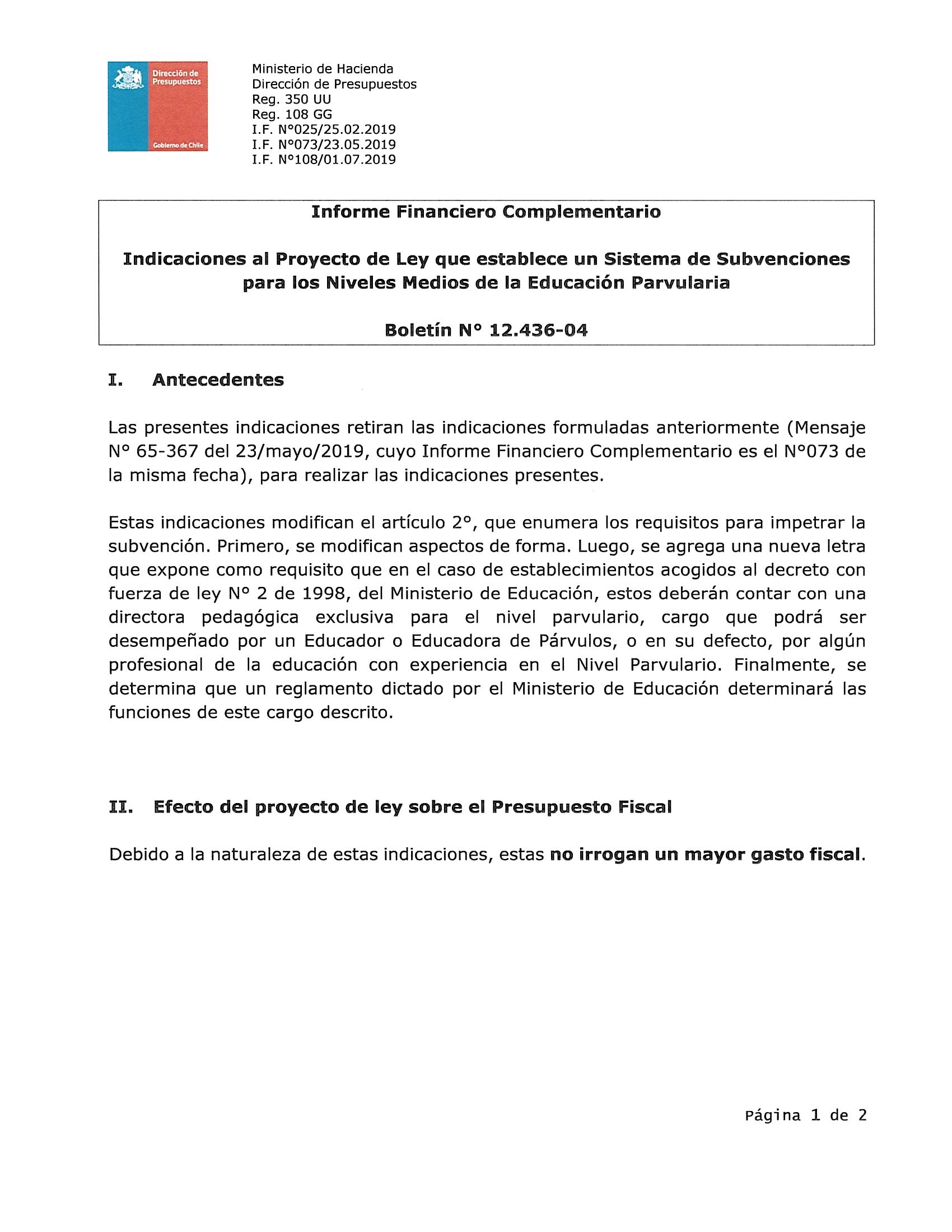 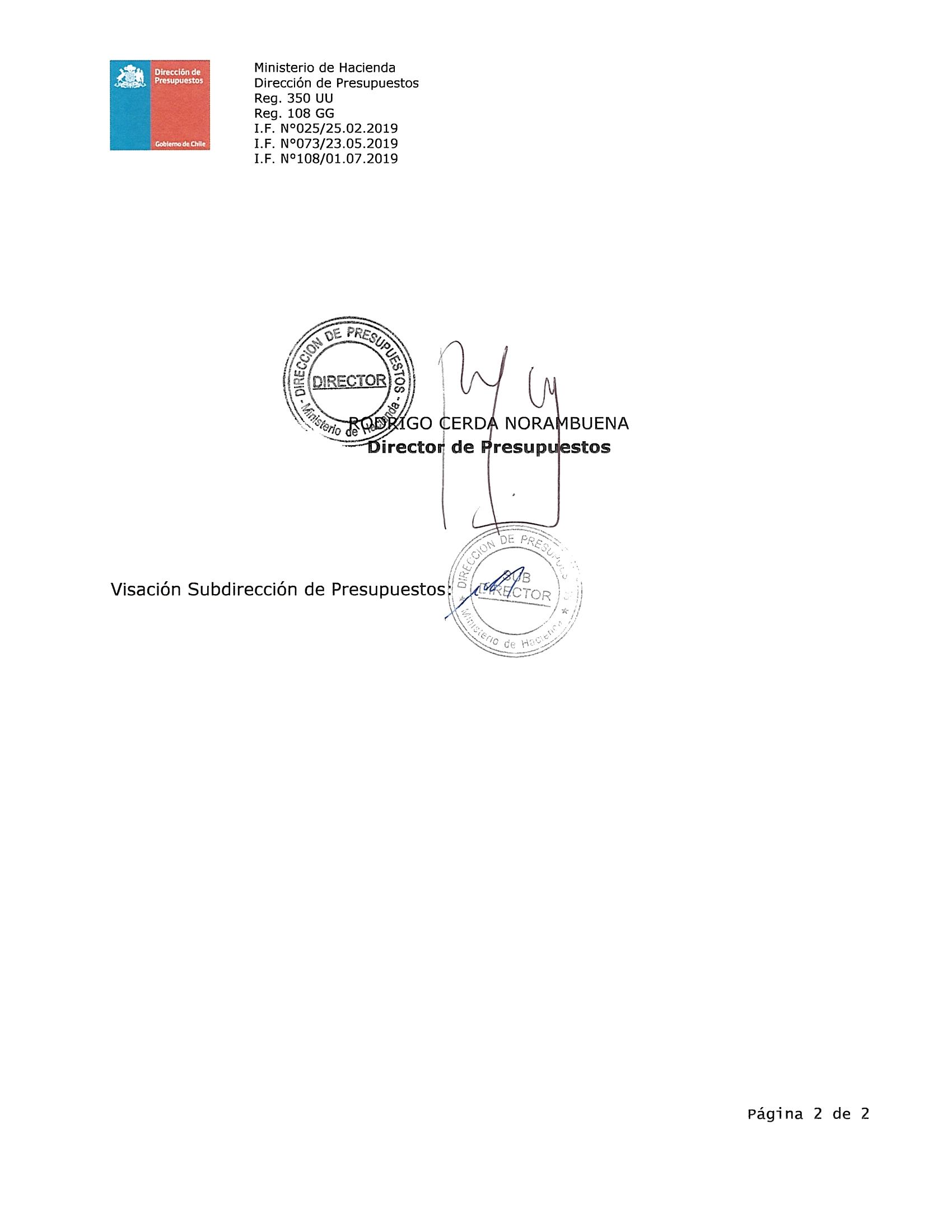 